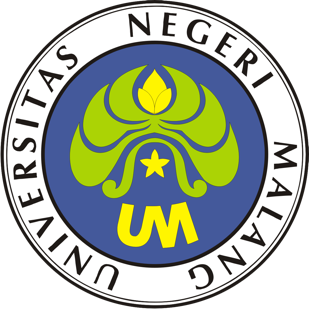 PROSEDUR OPERASIONAL BAKUPELAKSANAAN LEGALISASI IJAZAH, TRANSKRIP NILAI, DAN AKTA MENGAJARPASCASARJANAUNIVERSITAS NEGERI MALANG2019PROSEDUR OPERASIONAL BAKU PENYUSUNANPELAKSANAAN LEGALISASI IJAZAH, TRANSKRIP NILAI, DAN AKTA MENGAJARPASCASARJANAUNIVERSITAS NEGERI MALANGPROSEDUR OPERASI BAKUPELAKSANAAN LEGALISASI IJAZAH, TRANSKRIP NILAI, DAN AKTA MENGAJARDasar KegiatanUndang-Undang Nomor 20 Tahun 2003, Tentang Sistem Pendidikan Nasional (Lembaran Negara Republik Indonesia Tahun 2003 Nomor 78, Tambahan Lembaran Negara Republik Indonesia Nomor 4301)Peraturan Pemerintah Nomor 4 Tahun 2014 Tentang Penyelenggaraan Pendidikan Tinggi dan Pengelolaan Perguruan Tinggi (Lembaran Negara Republik Indonesia Tahun 2014 Nomor 16, Tambahan Lembaran Negara Republik Indonesia Nomor 5500)Peraturan Menteri Pendidikan dan Kebudayaan Nomor 30 Tahun 2012 Tentang Oganisasi dan Tata Kerja Universitas Negeri Malang (Berita Negara Republik Indonesia Tahun 2012 Nomor 493)Peraturan Menteri Pendidikan dan Kebudayaan Nomor 71 Tahun 2012 tanggal 12 November 2012 Tentang Statuta Universitas Negeri MalangKeputusan Menteri Pendidikan Nasional Nomor 155/U/1998 Tentang Pedoman Umum Organisasi Mahasiswa di Perguruan TinggiPeraturan Rektor Universitas Negeri Malang Nomor 13/KEP/UN32/KM/2012 Tentang Pedoman Organisasi Kemahasiswaan Universitas Negeri MalangKeputusan Rektor Universitas Negeri Malang Nomor 5.1.2/UN32/KP/2015 Tentang Pemberhentian/Penugasan Dekan Fakultas Sastra Universitas Negeri MalangRencana Strategis Universitas Negeri Malang Tahun 2012—2015Rencana Strategis Fakultas Sastra Universitas Negeri Malang Tahun 2012— 2016TujuanMemberikan pelayanan administrasi legalisasi Ijazah, Transkrip Nilai, dan Akta Mengajar secara cepat dan tepat.Kegiatan yang DilakukanHasil KegiatanFoto kopi ijazah, transkrip nilai, dan akta mengajar sudah dilegalisasiAlur Kerja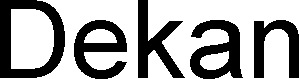 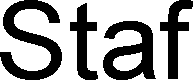 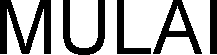 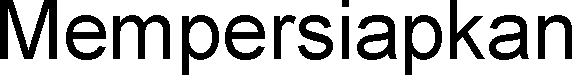 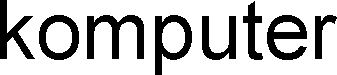 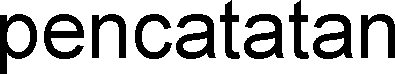 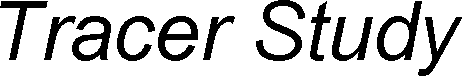 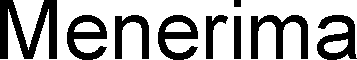 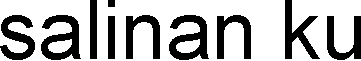 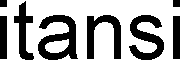 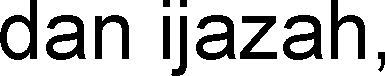 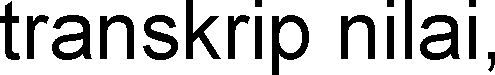 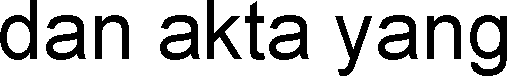 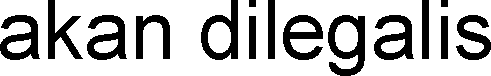 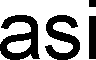 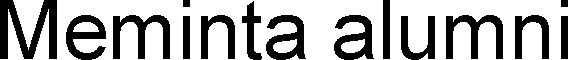 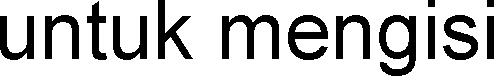 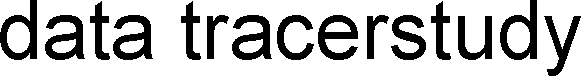 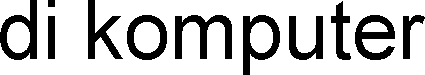 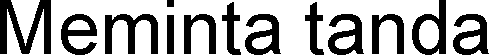 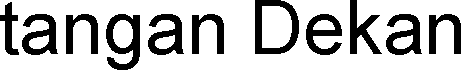 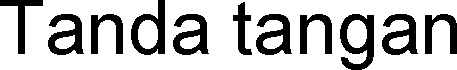 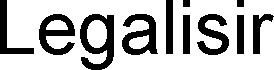 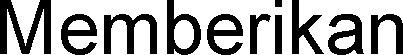 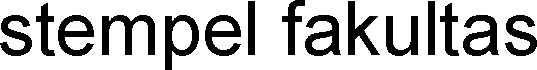 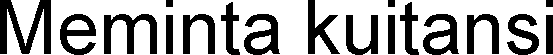 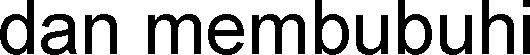 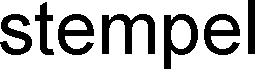 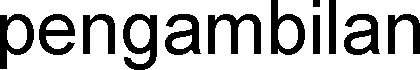 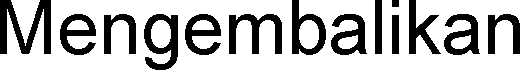 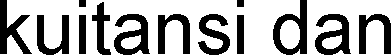 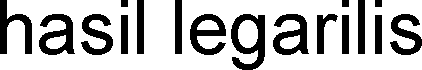 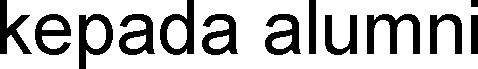 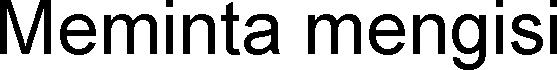 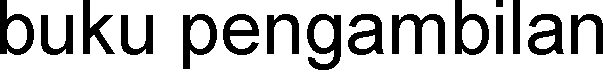 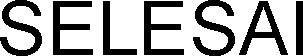 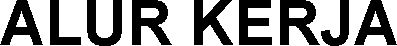 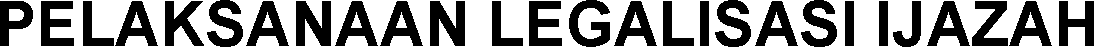 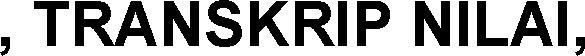 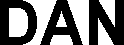 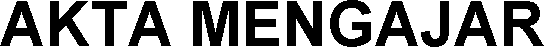 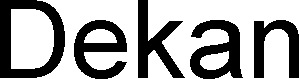 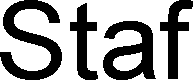 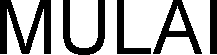 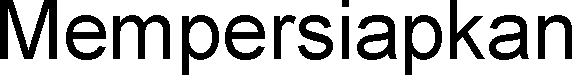 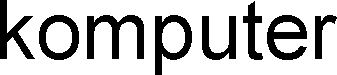 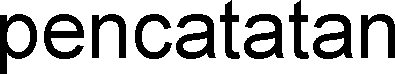 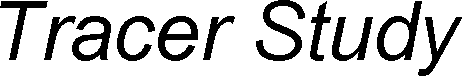 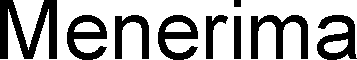 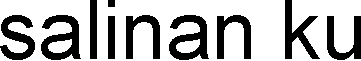 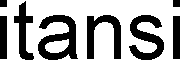 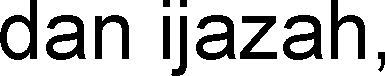 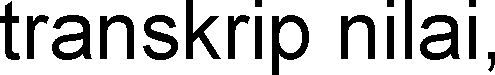 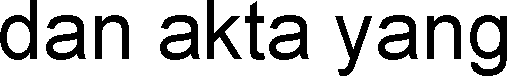 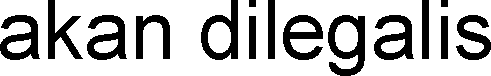 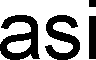 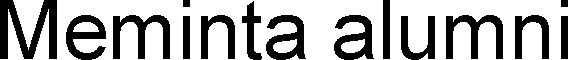 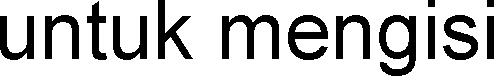 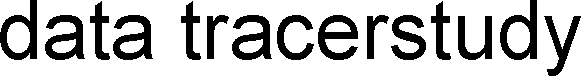 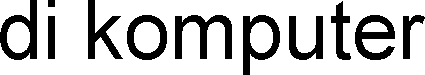 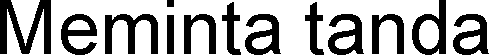 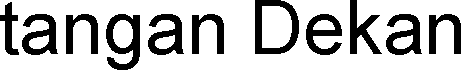 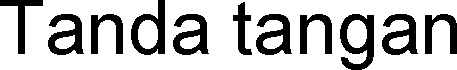 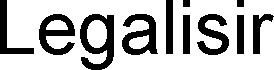 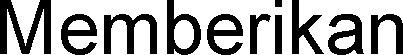 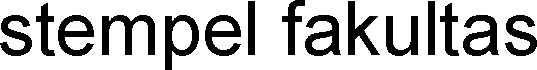 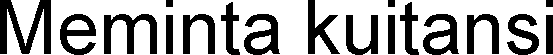 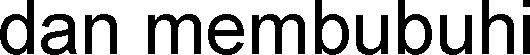 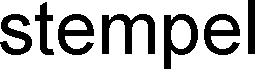 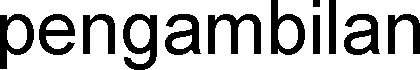 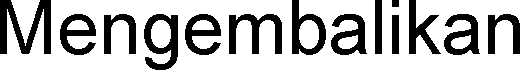 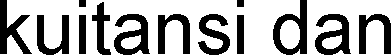 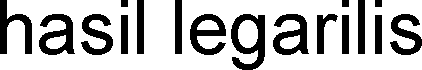 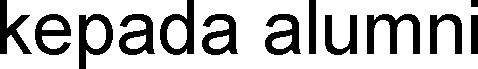 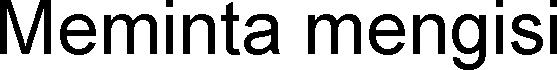 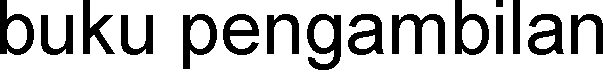 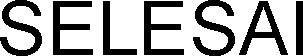 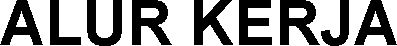 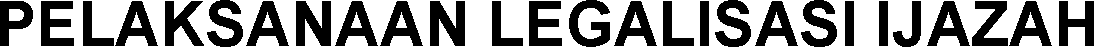 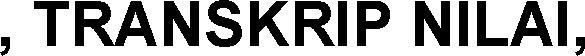 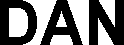 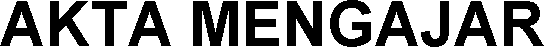 KODE DOKUMENUPM-PPS . A5. 0002REVISI1TANGGAL1 DESEMBER 2018Diajukan oleh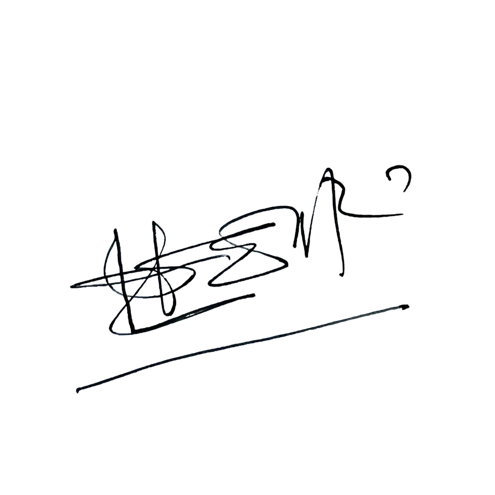 WAKIL DIREKTUR 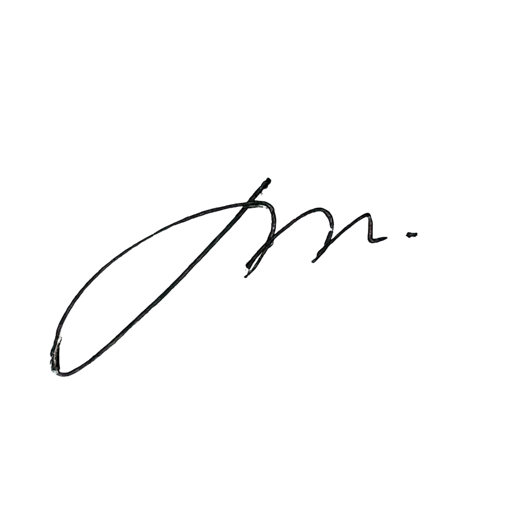 Prof. Dr. Nurul Murtadho, M.Pd NIP 196007171986011001Dikendalikan olehUnit Penjamin MutuProf. Dr. Parno, M.Si NIP  196501181990011001Disetujui oleh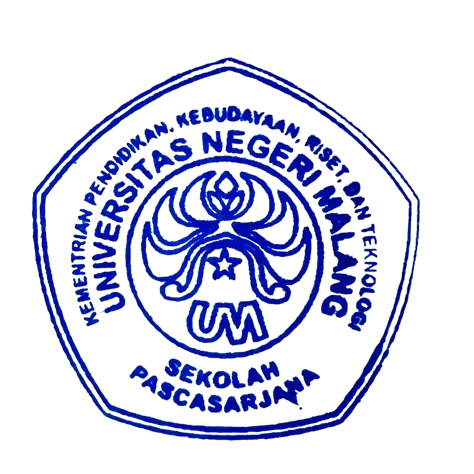 DIREKTUR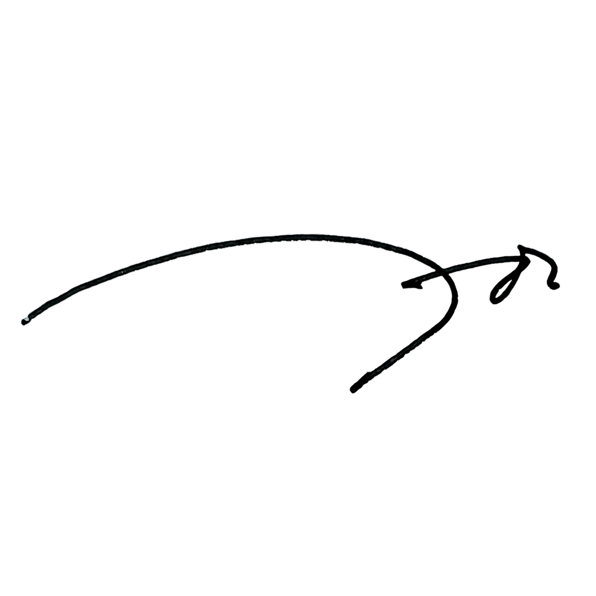 Prof. Dr. Ery Tri Djatmika Rudijanto W.W, MA, M.Si.NIP. 196106111986011001NoAktivitasPelaksanaWaktuOutput1.Membuka program tracer study untuk diisiStaf5 menitProgram sudah tersedia2.Menerima salinan kuitansi dan ijazah, transkrip nilai, dan akta yang akandilegalisasiStaf1 menitSalinan kuitansi3.Meminta alumni mengisi data tracer study pada komputer yang disediakanStaf10 menitData tracerstudy telah di isi.4.Memintakan tanda tangan ke dekanStaf DekanIjazah telah ditandatangani5.Membubuhkan stempel FakultasStaf10 menitIjazah telah distempel6.Meminta kuitansi asli kepada alumni dan membubuhkan stempel tanda legalisasi sudah diambil.Staf2 menitKuitansi asli yang sudah distempel7.Mengembalikan kuitansi legalisasi. Memberikan Legalisasi ijazah,Staf5 menitLegalisasi sudahNoAktivitasPelaksanaWaktuOutputtranskrip nilai, dan akta kepada alumni. Meminta alumni mengisi bukupengambilan.diselesaikan